Spit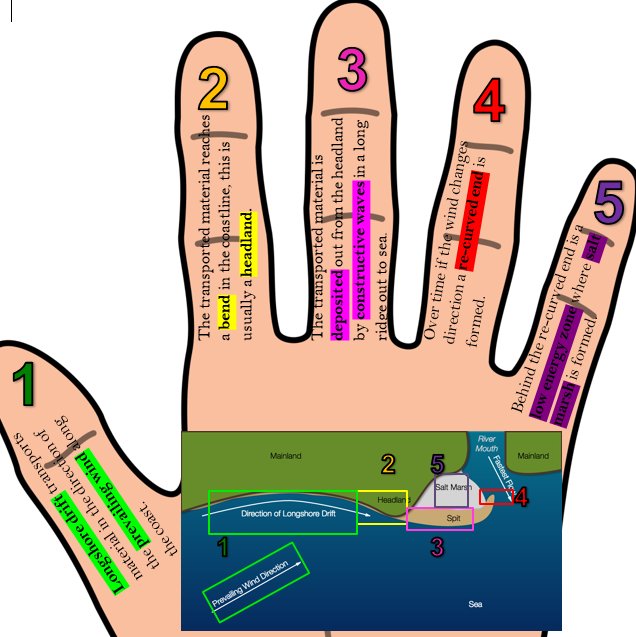 Sequence – ____________________________________________________________________________________________Process – ___________________________________________________________Explanation – __________________________________________________________________________________________________________________________________________________________________________________________________________________________________Description – ________________________________________________________________________________________________________________________________________________________________________________________________Beach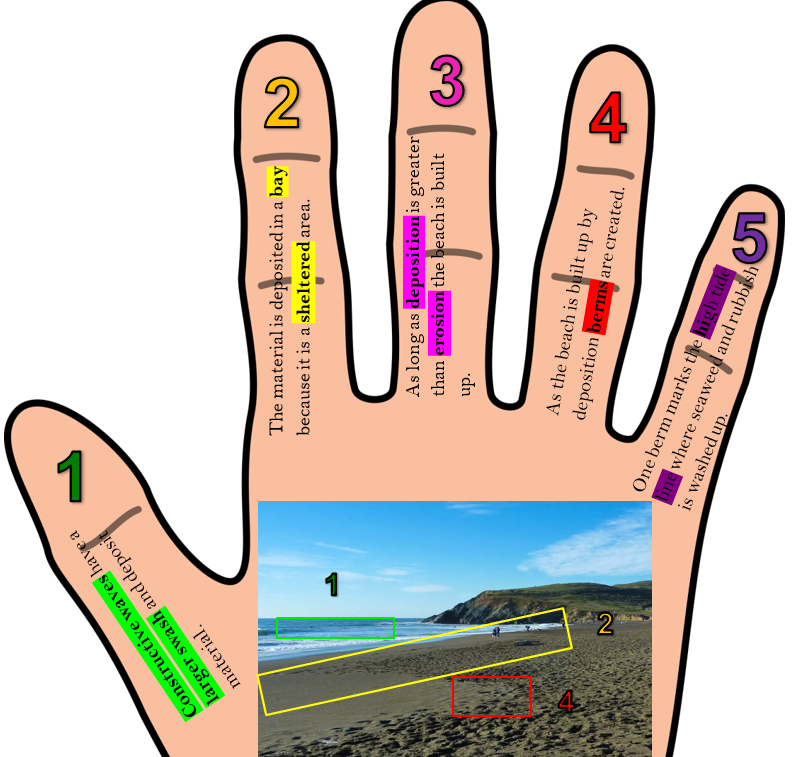 Sequence – ____________________________________________________________________________________________Process – ___________________________________________________________Explanation – __________________________________________________________________________________________________________________________________________________________________________________________________________________________________Description – ________________________________________________________________________________________________________________________________________________________________________________________________Dune formation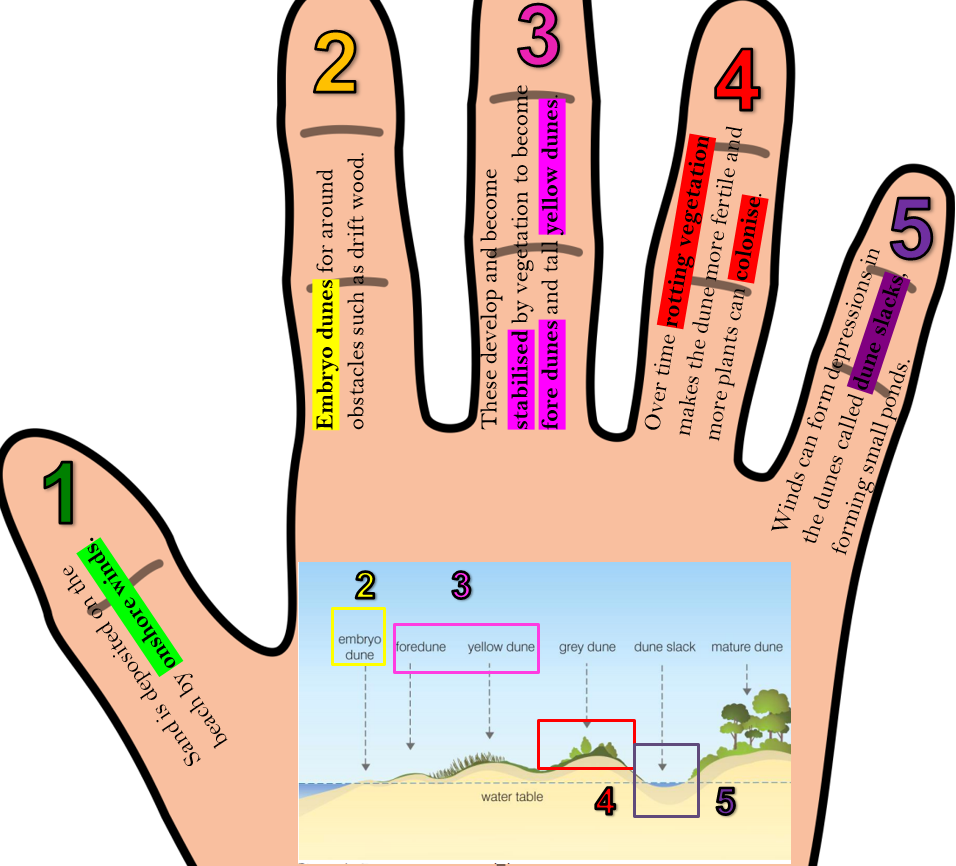 Sequence – ____________________________________________________________________________________________Process – ___________________________________________________________Explanation – __________________________________________________________________________________________________________________________________________________________________________________________________________________________________Description – ________________________________________________________________________________________________________________________________________________________________________________________________Cliff formation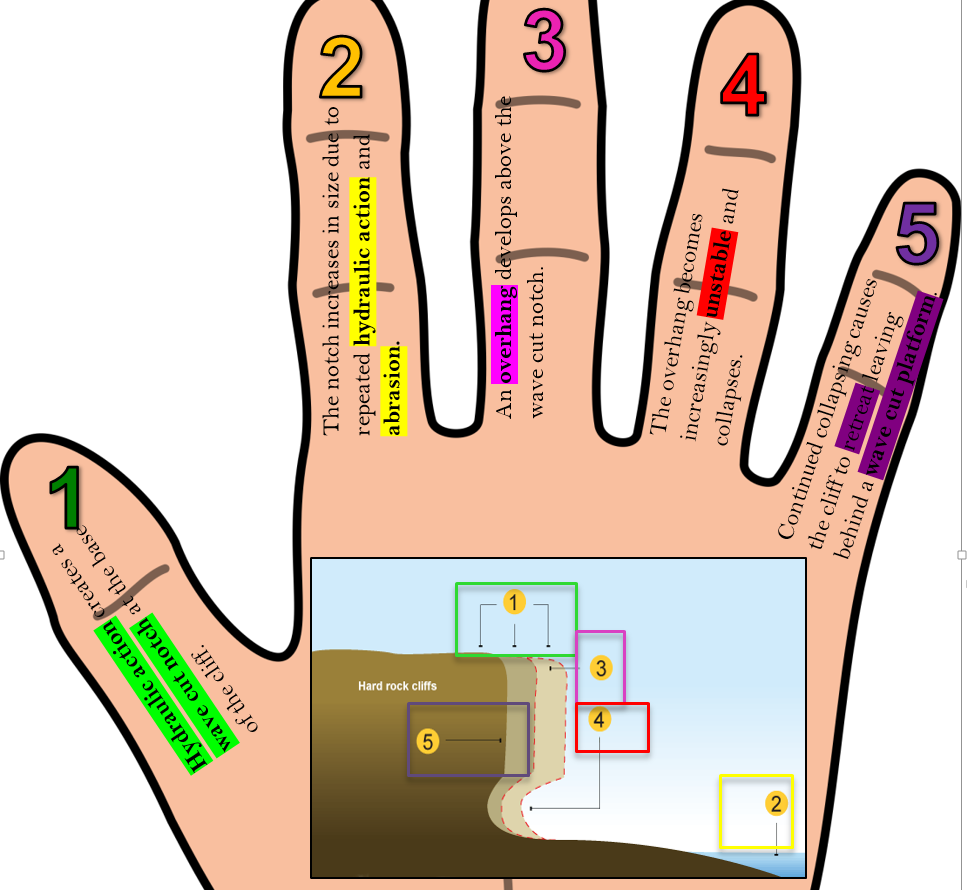 Sequence – ____________________________________________________________________________________________Process – ___________________________________________________________Explanation – __________________________________________________________________________________________________________________________________________________________________________________________________________________________________Description – ________________________________________________________________________________________________________________________________________________________________________________________________Headlands and bays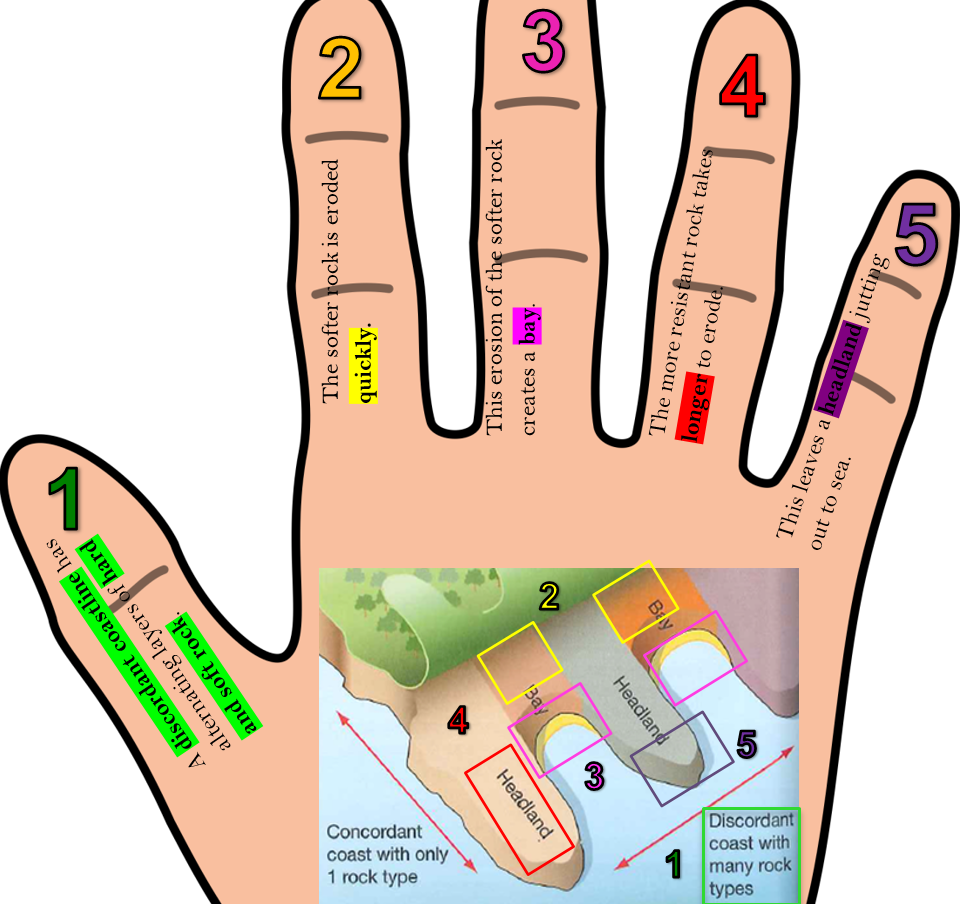 Sequence – ____________________________________________________________________________________________Process – ___________________________________________________________Explanation – __________________________________________________________________________________________________________________________________________________________________________________________________________________________________Description – ________________________________________________________________________________________________________________________________________________________________________________________________Arches, Stacks and Stumps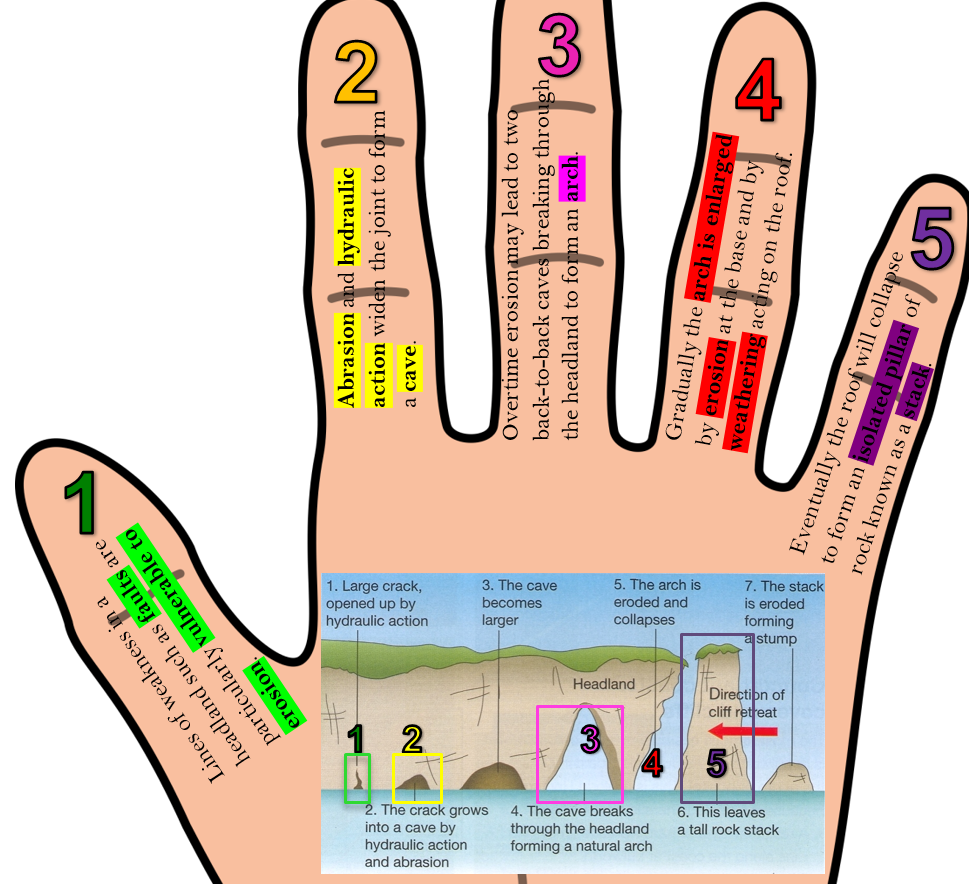 Sequence – ____________________________________________________________________________________________Process – ___________________________________________________________Explanation – __________________________________________________________________________________________________________________________________________________________________________________________________________________________________Description – ________________________________________________________________________________________________________________________________________________________________________________________________